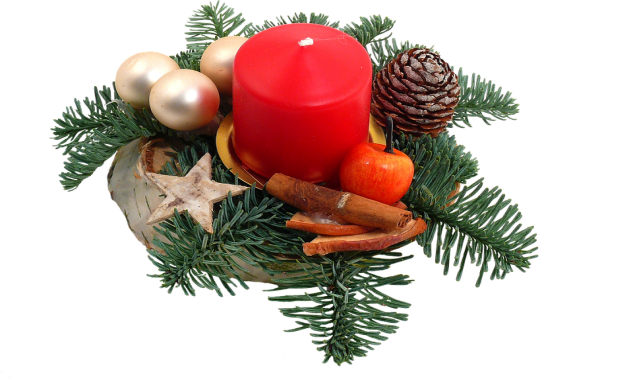 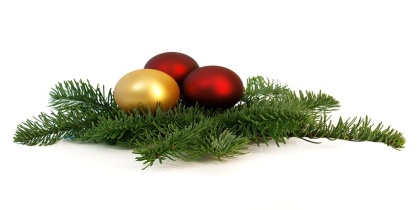 in der PFARRKIRCHE  KössenMitwirkende:Kaiserwinkl-Singkreis aus Reit i.Winkl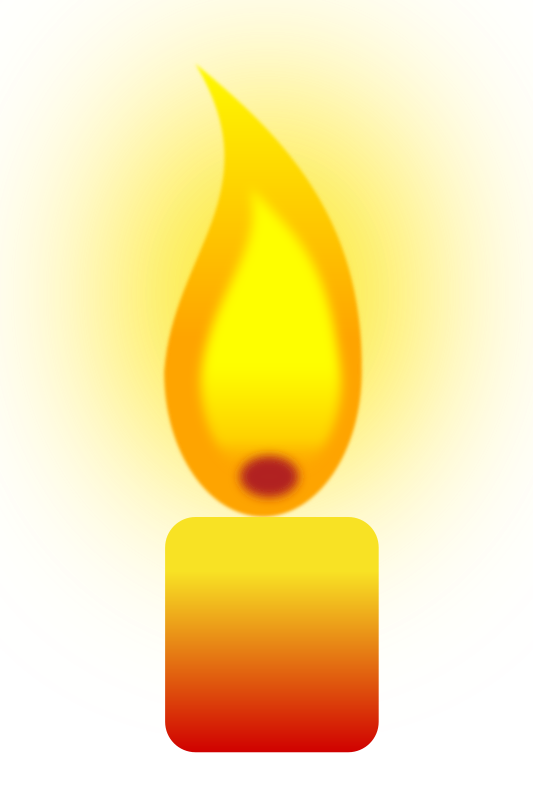 Weisenbläser Ernst Hörfarter und Andi
        Mühlburger„Die Staubfänger“ – 3 junge Musikantinnnen       auf SaiteninstrumentenErpfendorfer AlphornbläserDuo Gabi Reiserer und Hans WildholzerErpfendorfer AnklöpflerEglacker HausmusikSängerinnen „Die stimmigen Vier“Der Seniorenbund Kössen freutsich auf zahlreichen Besuch - EINTRITT frei - Freiwillige Spenden für einen sozialen Zweck